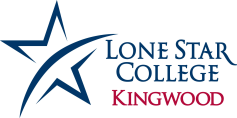 Honors Program Service LearningStudent’s Name_________________________________Return completed form to the Honors College office, PAC 113Questions? Contact Dr. Putz at 281.312.1710 or dputz@lonestar.eduProjectDateWork DoneHoursSite Supervisor